ANEXO VD./Dña. ………………………………………………………………………………….alumno/a del Grado…………………………………………………………………….curso …………………………………………………………………………………….convocatoria…………………………………………………………………………….SOLICITA QUEsea admitido a trámite para proceder a su defensa el trabajo fin de grado que lleva por titulo …………………………………………………………………………………………….elaborado bajo la tutela del profesor/a…………………………………………………………………………………………….adscrito al Departamento …………………………………………………………………………………………….OPTANDO por la modalidad de evaluación (señale con una X lo que proceda):( ) Evaluación sin defensa pública ante un tribunal( ) Evaluación mediante defensa pública ante un tribunalBadajoz, a      de                de 20Fdo.: 								         Fdo:(Alumno/a)                                                                             (Profesor/a tutor/a)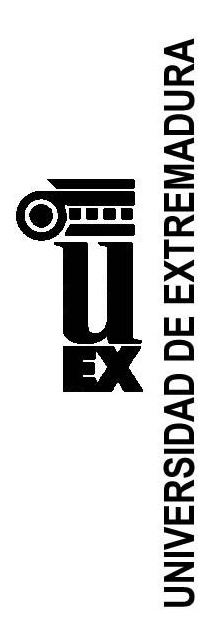 SOLICITUD DE EVALUACIÓN DELTRABAJO FIN DE GRADOFacultad de Ciencias Económicas y EmpresarialesCurso 20    /20    Convocatoria: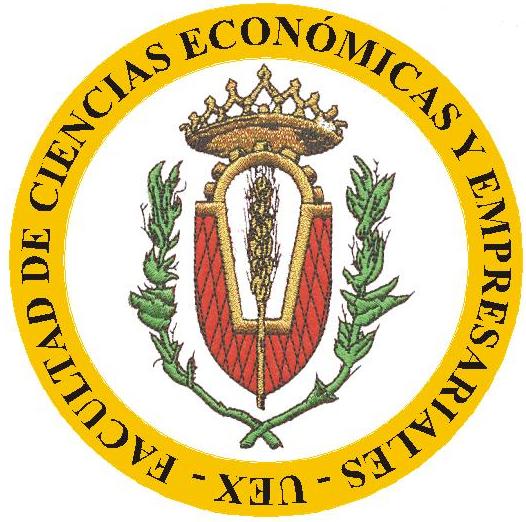 